INDICAÇÃO Nº 860/2016Indica ao Poder Executivo Municipal a execução de serviços de tapa-buracos na Rua das Palmas esquina com Rua dos Antúrios, no Jardim Dulce.Excelentíssimo Senhor Prefeito Municipal, Nos termos do Art. 108 do Regimento Interno desta Casa de Leis, dirijo-me a Vossa Excelência para indicar que, por intermédio do Setor competente, seja feita a execução de serviços de tapa-buracos na Rua das Palmas esquina com a Rua dos Antúrios, no Jardim Dulce.Justificativa:          		Moradores do bairro e motoristas que transitam pelo local reclamam das condições do pavimento, onde foram abertos dois buracos e até o momento não foram reparados. Os buracos ficam bem no cruzamento e oferecem riscos de acidentes, uma vez que a via recebe bom fluxo de veículos. Pedem providências da Administração Municipal para executar o conserto.Plenário “Dr. Tancredo Neves”, em 03 de fevereiro de 2016.José Antonio Ferreira“Dr. José”Vereador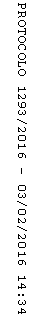 